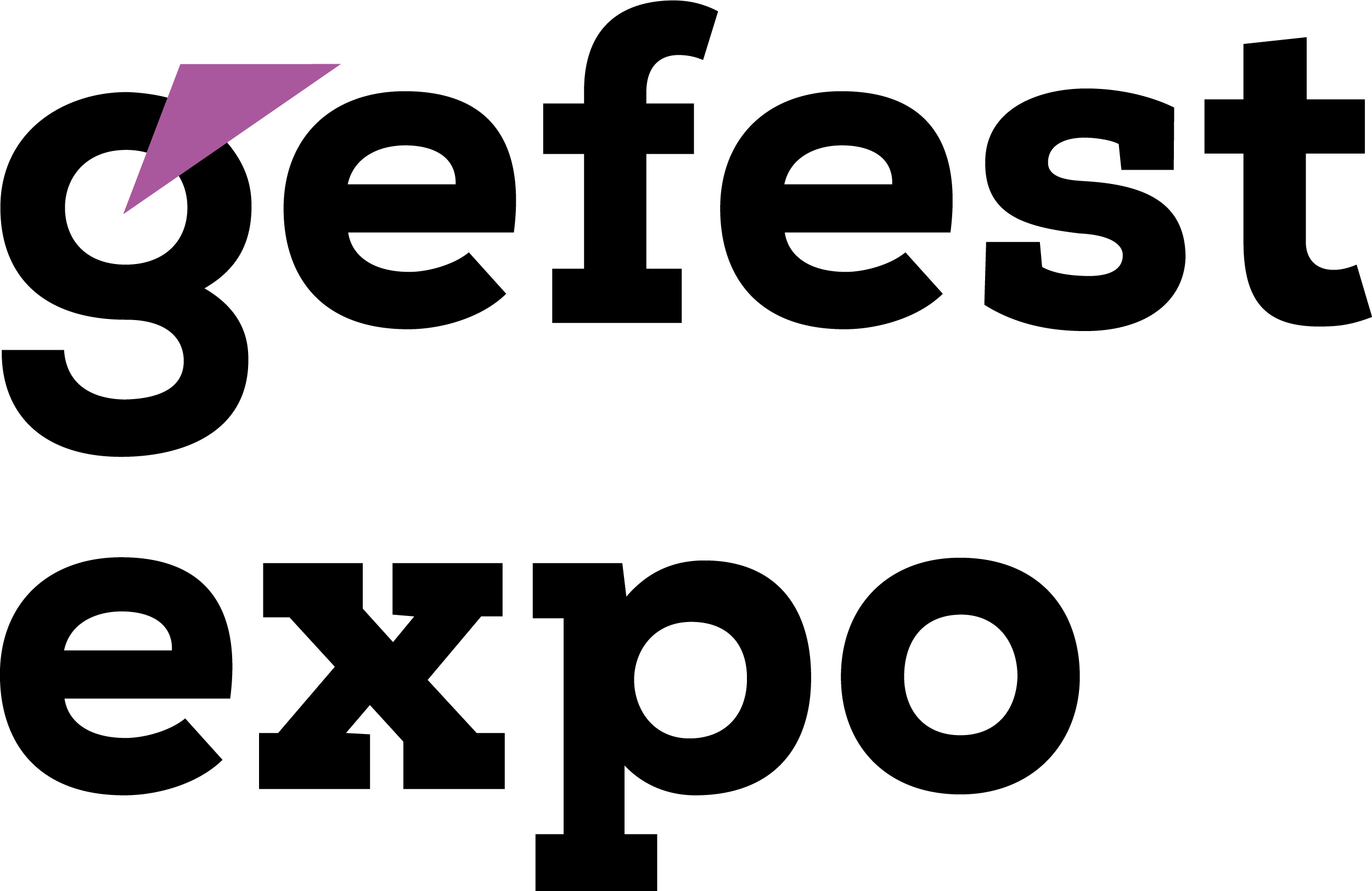 Бриф на создание видеоконтентаНазвание предприятия/организации:Краткая информация об организации и её положении на рынке:Какой тип видеоконтента планируется заказать (презентационный ролик, обучающее видео, рекламный ролик и др.):Подробная информация о продукте или услуге, которой будет посвящен видеоконтент (уникальность, преимущества, стоимость, конкурентоспособность и т.п.):Хронометраж (минуты, секунды):Целевая аудитория:Основное сообщение, котороемы хотим донести с помощью видео:Характер видео: Какую конечную задачу должен выполнять видео ролик:Особенности, которые мы должны учесть при создании контента:Предполагается ли привлечение для съёмок в ролике известных людей, медийных лиц? Если да, то указать пожелания или конкретизировать, кого именно следует привлечь или с кем уже есть договорённость:Примеры визуализации, которые вам импонируют с точки зрения стилистики (ссылки/принтскрин):Наличие бренд-бука, фирменной айдентики:Настроение подачи в видео ролике:Наличие 2D/3D графики:Пожелания по основным цветам (для 2D/3D контента при отсутствии бренд бука):Звуковое сопровождение (фоновая мелодия, звуки появления элементов и т.д.):Закадровая озвучка. Пожелания по диктору (пол, тембр голоса, узнаваемость голоса): Язык ролика, и необходимость титров на иностранном языке:Дополнительные элементы и стилистические решения, которые вам интересны:Технические требования (разрешение, источник отображения): Бюджет на полный цикл производства:Дедлайны (дата финальной версии):Контактная информация о ЛПР  (кто будет согласовывать этапы производства видео, финальную версию):